 繼承(分割繼承)登記應備證件自我檢查表繼承(分割繼承)登記應備證件自我檢查表溫馨叮嚀請攜帶以下應繳附證件至不動產所在地地政事務所辦理登記，以維護您產籍安全。□土地登記申請書□登記清冊□繼承系統表□被繼承人死亡除戶戶籍謄本及繼承人現戶戶籍謄本□土地所有權狀□建物所有權狀□遺產稅繳(免)稅證明書□規費：  ○土地登記費計算：土地申報地價x面積x權利範圍x1‰  ○建物登記費計算：房屋現值x1‰  ○書狀費計算：每張80元若為分割繼承，另應檢附：□繼承人印鑑證明  ○申請目的與申辦登記原因相符(可填寫不動產登記、分割繼承登記)  ○檢附登記原因發生日期前一年以後核發之印鑑證明□遺產分割協議書正副本(一式2份)本登記表僅供一般登記狀況，提供快速檢查應備文件是否齊全使用，倘有其他特殊情形，請逕電洽本所諮詢(02)22470101轉分機101~105  新北市中和地政事務所　　　關心您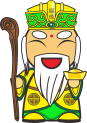 溫馨叮嚀請攜帶以下應繳附證件至不動產所在地地政事務所辦理登記，以維護您產籍安全。□土地登記申請書□登記清冊□繼承系統表□被繼承人死亡除戶戶籍謄本及繼承人現戶戶籍謄本□土地所有權狀□建物所有權狀□遺產稅繳(免)稅證明書□規費：  ○土地登記費計算：土地申報地價x面積x權利範圍x1‰  ○建物登記費計算：房屋現值x1‰  ○書狀費計算：每張80元若為分割繼承，另應檢附：□繼承人印鑑證明  ○申請目的與申辦登記原因相符(可填寫不動產登記、分割繼承登記)  ○檢附登記原因發生日期前一年以後核發之印鑑證明□遺產分割協議書正副本(一式2份)本登記表僅供一般登記狀況，提供快速檢查應備文件是否齊全使用，倘有其他特殊情形，請逕電洽本所諮詢(02)22470101轉分機101~105  新北市中和地政事務所　　　關心您